Dakota High School’s Walk-A-Thon is the fundraising event of the year that helps Dakota come together,
have fun, and raise money to benefit students.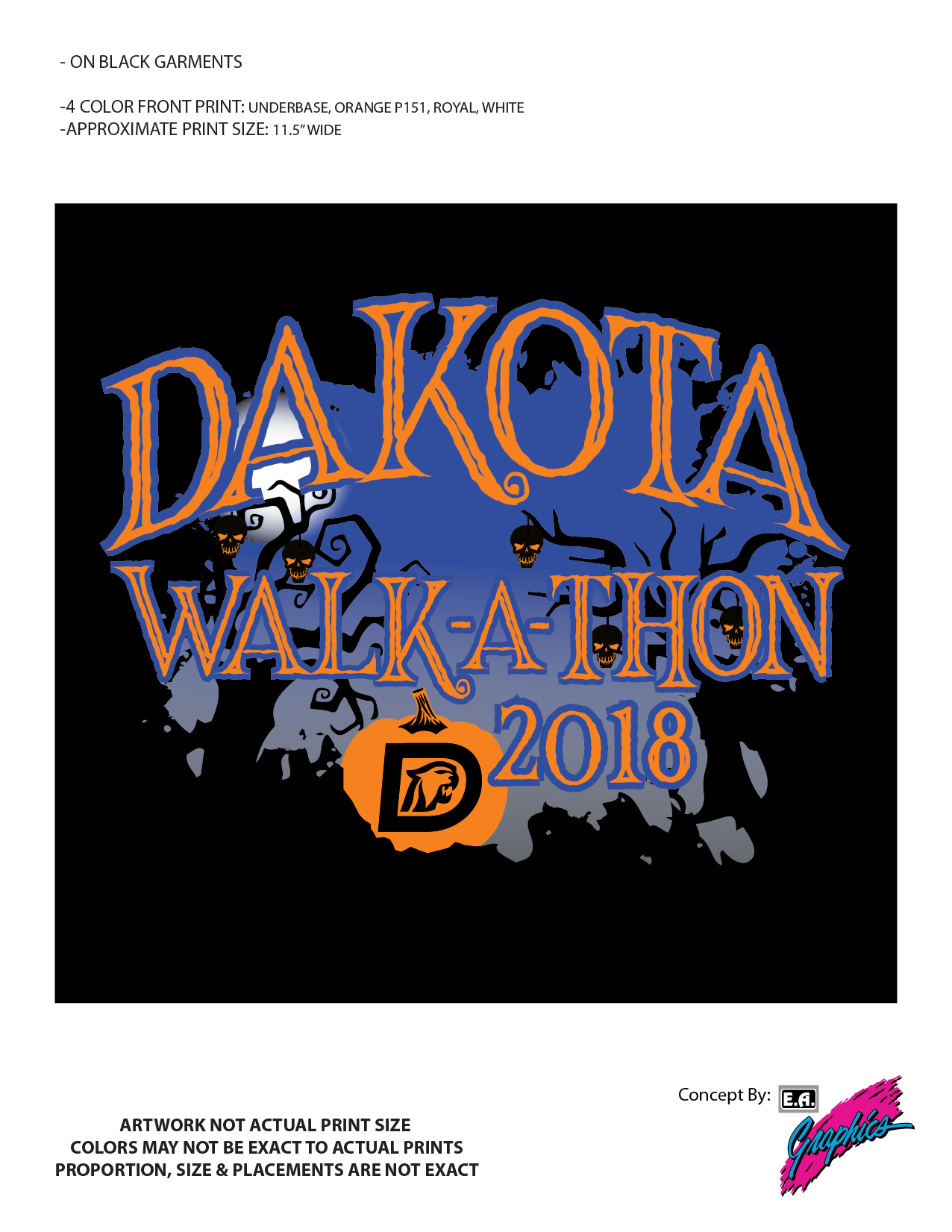 What will your student get for their donation?*a ticket can be used for games or for a chance to win one of the many prizes donated by local businesses Participation in the walk-a-thon$5walk, 5 tickets*, cider & donut$10walk, 10 tickets*, cider & donut, LED tumbler cup $25 walk, 10 tickets*, cider & donut, LED tumbler cup, lunch line fast pass $50walk, 10 tickets*, cider & donut, LED tumbler cup, lunch line fast pass, and…
...1/2 day pass for you AND a friend that includes a pizza lunch and movie w/ popcorn in the auditorium.  $100walk, 10 tickets*, cider & donut, LED tumbler cup, lunch line fast pass, and…
...personalized parking spot of your choice for the school year  (parking pass sold separately)  $100